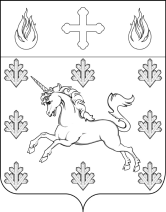 СОВЕТ ДЕПУТАТОВ ПОСЕЛЕНИЯ СОСЕНСКОЕРЕШЕНИЕ 19 июня 2019 года № 24/5О внесении изменений в Решение Совета депутатов поселения Сосенское от 20 апреля 2017 года № 68/9 «О распределении муниципальных жилых помещений муниципального жилищного фонда поселения Сосенское»     Руководствуясь Жилищным кодексом Российской Федерации, Федеральным законом от 6 октября 2003 № 131-ФЗ "Об общих принципах организации местного самоуправления в Российской Федерации", Законом города Москвы от 6 ноября 2002 № 56 "Об организации местного самоуправления в городе Москве", Уставом поселения Сосенское, на основании решения Совета депутатов поселения Сосенское от 04.12.2018г. № 5/2 «О принятии имущества из муниципальной собственности муниципального образования Ленинский муниципальный район Московской области в собственность поселения Сосенское», а также в связи с приватизацией и исключением из казны муниципальных жилых помещений,                      Совет депутатов поселения Сосенское решил:Внести изменения в Решение Совета депутатов поселения Сосенское от 20 апреля 2017 года № 68/9 «О распределении муниципальных жилых помещений муниципального жилищного фонда поселения Сосенское»:пункты 21, 36, 43, 80, 296, 360, 383, 390 Приложения 1 к Решению - исключить; Приложение 1 к Решению дополнить пунктом 436 в следующей редакции: Приложение 2 к Решению дополнить пунктами 24-29 в следующей редакции: Администрации поселения Сосенское внести соответствующие записи в реестр муниципальной собственности поселения Сосенское.Настоящее Решение вступает в силу со дня его принятия. Опубликовать настоящее Решение в газете «Сосенские вести» и разместить на официальном сайте органов местного самоуправления поселения Сосенское в информационно-телекоммуникационной сети «Интернет».Контроль за исполнением настоящего Решения возложить на Главу поселения Сосенское Бармашева К.О.Глава поселения Сосенское				                       К.О. Бармашев436комната21,8Москва, п. Сосенское, пос. Коммунарка, д. 23, кв.4 (одна комната жилой площадью 16,1 кв.м)24комната14,7Москва, п. Сосенское, пос. Коммунарка, д. 23, кв.1 (одна комната 10,9 кв.м)25комната20,7Москва, п. Сосенское, пос. Коммунарка, д. 23, кв.1 (одна комната 15,3 кв.м)26комната21,1Москва, п. Сосенское, пос. Коммунарка, д. 23, кв.1 (одна комната 15, 6 кв.м)27комната21,8Москва, п. Сосенское, пос. Коммунарка, д. 23, кв.3 (одна комната 16,3 кв.м)28комната21,1Москва, п. Сосенское, пос. Коммунарка, д. 23, кв.3 (одна комната 15,7 кв.м)29комната22,2Москва, п. Сосенское, пос. Коммунарка, д. 23, кв.4 (одна комната 16,4 кв.м)